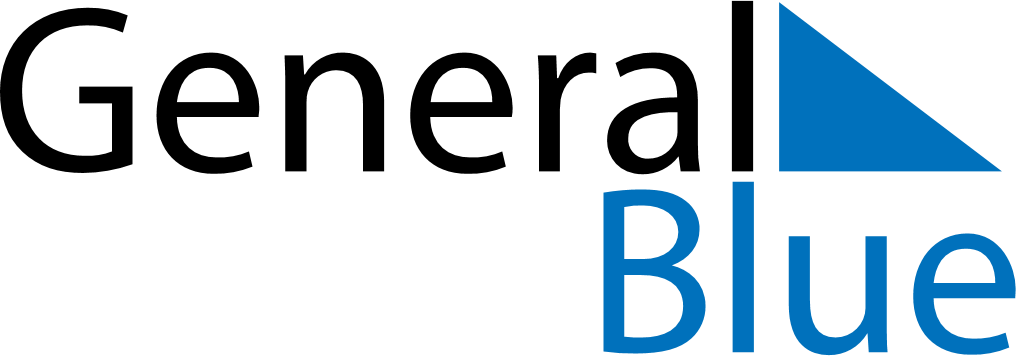 July 2024July 2024July 2024July 2024July 2024July 2024Hudiksvall, Gaevleborg, SwedenHudiksvall, Gaevleborg, SwedenHudiksvall, Gaevleborg, SwedenHudiksvall, Gaevleborg, SwedenHudiksvall, Gaevleborg, SwedenHudiksvall, Gaevleborg, SwedenSunday Monday Tuesday Wednesday Thursday Friday Saturday 1 2 3 4 5 6 Sunrise: 3:12 AM Sunset: 10:38 PM Daylight: 19 hours and 25 minutes. Sunrise: 3:14 AM Sunset: 10:37 PM Daylight: 19 hours and 23 minutes. Sunrise: 3:15 AM Sunset: 10:36 PM Daylight: 19 hours and 20 minutes. Sunrise: 3:16 AM Sunset: 10:35 PM Daylight: 19 hours and 18 minutes. Sunrise: 3:18 AM Sunset: 10:33 PM Daylight: 19 hours and 15 minutes. Sunrise: 3:20 AM Sunset: 10:32 PM Daylight: 19 hours and 12 minutes. 7 8 9 10 11 12 13 Sunrise: 3:21 AM Sunset: 10:31 PM Daylight: 19 hours and 9 minutes. Sunrise: 3:23 AM Sunset: 10:29 PM Daylight: 19 hours and 5 minutes. Sunrise: 3:25 AM Sunset: 10:28 PM Daylight: 19 hours and 2 minutes. Sunrise: 3:27 AM Sunset: 10:26 PM Daylight: 18 hours and 58 minutes. Sunrise: 3:29 AM Sunset: 10:24 PM Daylight: 18 hours and 55 minutes. Sunrise: 3:31 AM Sunset: 10:22 PM Daylight: 18 hours and 51 minutes. Sunrise: 3:33 AM Sunset: 10:20 PM Daylight: 18 hours and 47 minutes. 14 15 16 17 18 19 20 Sunrise: 3:35 AM Sunset: 10:19 PM Daylight: 18 hours and 43 minutes. Sunrise: 3:38 AM Sunset: 10:17 PM Daylight: 18 hours and 38 minutes. Sunrise: 3:40 AM Sunset: 10:14 PM Daylight: 18 hours and 34 minutes. Sunrise: 3:42 AM Sunset: 10:12 PM Daylight: 18 hours and 30 minutes. Sunrise: 3:45 AM Sunset: 10:10 PM Daylight: 18 hours and 25 minutes. Sunrise: 3:47 AM Sunset: 10:08 PM Daylight: 18 hours and 21 minutes. Sunrise: 3:49 AM Sunset: 10:06 PM Daylight: 18 hours and 16 minutes. 21 22 23 24 25 26 27 Sunrise: 3:52 AM Sunset: 10:03 PM Daylight: 18 hours and 11 minutes. Sunrise: 3:54 AM Sunset: 10:01 PM Daylight: 18 hours and 6 minutes. Sunrise: 3:57 AM Sunset: 9:58 PM Daylight: 18 hours and 1 minute. Sunrise: 3:59 AM Sunset: 9:56 PM Daylight: 17 hours and 56 minutes. Sunrise: 4:02 AM Sunset: 9:53 PM Daylight: 17 hours and 51 minutes. Sunrise: 4:04 AM Sunset: 9:51 PM Daylight: 17 hours and 46 minutes. Sunrise: 4:07 AM Sunset: 9:48 PM Daylight: 17 hours and 41 minutes. 28 29 30 31 Sunrise: 4:09 AM Sunset: 9:46 PM Daylight: 17 hours and 36 minutes. Sunrise: 4:12 AM Sunset: 9:43 PM Daylight: 17 hours and 30 minutes. Sunrise: 4:15 AM Sunset: 9:40 PM Daylight: 17 hours and 25 minutes. Sunrise: 4:17 AM Sunset: 9:38 PM Daylight: 17 hours and 20 minutes. 